Al Direttore del Dipartimento di _________________________________dell’Università degli Studi di Roma TreOggetto: Rinuncia al contratto per attività di didattica integrativa:Il/la sottoscritto/a _________________________________________________________________nato/a a _______________ il __________residente in ____________________________________ Via ________________________________________________________ n. _______ C.A.P._____codice fiscale________________________________ dichiara quanto segue:di rinunciare dal giorno __________________ per motivi personali al contratto di didattica integrativa affidato dal Dipartimento e, quindi, di non poter completare l’attività lavorativa stabilita dal contratto.Si allega alla presente copia del documento di riconoscimento.Roma,_____________________________        ( Firma)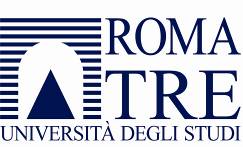                    Area del PersonaleArea riservata agli Uffici Amministrativi del Dipartimento di ________________________________Il Direttore del Dipartimento, con prot. n._________ del ___________________  prende atto della  rinuncia al contratto d’insegnamento per l’attività d’insegnamento assegnata con delibera del Consiglio di Dipartimento del ________________________.